УТВЕРЖДАЮ:Председатель Конкурсной комиссии  филиала ПАО «ТрансКонтейнер» на Горьковской железной дороге ____________________ «21» декабря 2018 годаДОКУМЕНТАЦИЯ О ЗАКУПКЕ(ПРИГЛАШЕНИЕ К УЧАСТИЮ В ЗАПРОСЕ ПРЕДЛОЖЕНИЙ)Раздел 1. Общие положения1.1. Общие положенияПубличное акционерное общество «Центр по перевозке грузов в контейнерах «ТрансКонтейнер» (ПАО «ТрансКонтейнер») (далее – Заказчик), руководствуясь положениями Федерального закона от 18 июля 2011 г. 
№ 223-ФЗ «О закупках товаров, работ, услуг отдельными видами юридических лиц» и Положением о порядке закупки товаров, работ, услуг для нужд ПАО «ТрансКонтейнер», утвержденным решением совета директоров 
ПАО «ТрансКонтейнер» от 25 апреля 2018 г. (далее – Положение о закупках), проводит:Запрос предложений № ЗП-НКПГОРЬК-18-0027 по предмету закупки "Поставка дизельного топлива для нужд контейнерного терминала Костариха филиала ПАО «ТрансКонтейнер» на Горьковской железной дороге" Информация об организаторе Запроса предложений указана в пункте 2 раздела 5 Информационная карта настоящей документации о закупке (далее – Информационная карта).Дата опубликования извещения о проведении настоящего Запроса предложений указана в пункте 3 Информационной карты. Извещение о проведении Запроса предложений, настоящая документация о закупке (приглашение к участию в Запросе предложений), изменения к извещению и документации о закупке, протоколы, оформляемые в ходе проведения Запроса предложений, и иная информация о Запросе предложений публикуется в средствах массовой информации, указанных в пункте 4 Информационной карты (далее – СМИ).Наименование, количество, объем, характеристики, требования к поставке товара, выполнению работ, оказанию услуг и т.д. и места их выполнения, оказания, поставки и т.д., а также информация о начальной (максимальной) цене договора, состав, количественные и качественные характеристики товара, работ и услуг, сроки поставки товара, выполнения работ или оказания услуг, количество лотов, порядок, сроки направления документации о закупке, указаны в Техническом задании и Информационной карте (разделы 4 и 5 соответственно настоящей документации о закупке).По всем вопросам, не урегулированным настоящей документацией о закупке, необходимо руководствоваться Положением о закупках. В случае противоречия положений настоящей документации о закупке и Положения о закупках необходимо руководствоваться Положением о закупках. Дата рассмотрения и сопоставления предложений претендентов и представленных комплектов на участие в Запросе предложений (далее – Заявки) указана в пункте 8 Информационной карты.Претендентом на участие в Запросе предложений признается любое юридическое лицо или несколько юридических лиц, выступающих на стороне одного участника закупки, независимо от организационно-правовой формы, формы собственности, места нахождения и места происхождения капитала либо любое физическое лицо или несколько физических лиц, выступающих на стороне одного участника закупки, в том числе индивидуальный предприниматель или несколько индивидуальных предпринимателей, выступающих на стороне одного участника закупки, которые получили в установленном порядке всю необходимую документацию.  Участниками Запроса предложений признаются претенденты, своевременно и по установленной форме подавшие Заявку и соответствующие установленным в настоящей документации о закупке обязательным и квалификационным требованиям.Для участия в процедуре Запроса предложений претендент должен: - удовлетворять требованиям, изложенным в настоящей документации о закупке;  - быть правомочным на предоставление Заявки и представить Заявку, соответствующую требованиям настоящей документации о закупке; Заявки рассматриваются как обязательства претендентов. 
ПАО «ТрансКонтейнер» вправе требовать от победителя/победителей Запроса предложений заключения договора на условиях, предложенных в его Заявке. Для всех претендентов на участие в Запросе предложений устанавливаются единые требования с учетом случаев, предусмотренных подпунктами 1.1.21, 1.1.22, 1.1.23, 2.3.2 настоящей документации о закупке. Решение о допуске претендентов к участию в Запросе предложений на основании предложения Организатора принимает Конкурсная комиссия (пункт 9 Информационной карты) в порядке, определенном настоящей документацией о закупке и Положением о закупках. Конкурсная комиссия вправе на основании информации о несоответствии претендента на участие в Запросе предложений установленным настоящей документацией о закупке требованиям, полученной из любых официальных источников, использование которых не противоречит законодательству Российской Федерации, не допустить претендента на участие в Запросе предложений или отстранить участника Запроса предложений от участия в Запросе предложений на любом этапе его проведения. Претендент несет все расходы и убытки, связанные с подготовкой и подачей своей Заявки. Организатор, Заказчик не несут никакой ответственности по расходам и убыткам, понесенным претендентами в связи с их участием в Запросе предложений.Документы, представленные претендентами в составе Заявок, возврату не подлежат.Заявки с документацией предоставляется претендентами в сроки и на условиях, изложенных в пункте 6 Информационной карты.Организатор, Заказчик Запроса предложений вправе отказаться от его проведения в любой момент до принятия решения Конкурсной комиссией о победителе Запроса предложений. Извещение об отмене проведения Запроса предложений размещается в соответствии с пунктом 4 Информационной карты в течение 3 (трех) дней со дня принятия решения об отмене проведения Запроса предложений. При этом ПАО «ТрансКонтейнер» не будет нести никакой ответственности перед любыми физическими и юридическими лицами, которым такое действие может принести убытки.Протоколы, оформляемые в ходе проведения настоящего Запроса предложений, размещаются в порядке, предусмотренном настоящей документацией о закупке, в течение 3 (трех) дней с даты их подписания в соответствии с пунктом 4 Информационной карты.Сроки подготовки, согласования и подписания протоколов, оформляемых в процессе проведения настоящего Запроса предложений не могут превышать 7 (семь) рабочих дней с даты  проведения соответствующего этапа Запроса предложений. В исключительных случаях, например: при значительном (более 6) количестве заявок на участие в Запросе предложений, при направлении, в случаях, предусмотренных настоящей документацией о закупке и Положением о закупках, запросов в адреса претендентов, участников,  органов государственной власти, государственных учреждений, юридических и физических лиц, индивидуальных предпринимателей, срок подписания протоколов может быть увеличен. В каждом случае увеличения сроков подписания протоколов соответствующая информация с указанием планируемого срока подписания протокола размещается в порядке, предусмотренном настоящей документацией о закупке, не позднее трех дней с даты истечения установленного в настоящем пункте срока подписания протокола.Протоколы, оформляемые в ходе проведения Запроса предложений, размещаются в порядке, предусмотренном настоящей документацией о закупке, в течение 3 (трех) дней с даты их подписания в соответствии с пунктом 4 Информационной карты.Конфиденциальная информация, ставшая известной сторонам при проведении Запроса предложений не может быть передана третьим лицам за исключением случаев, предусмотренных законодательством Российской Федерации.В случае участия нескольких лиц на стороне одного претендента соответствующая информация должна быть указана в Заявке, оформленной в соответствии с приложением № 1 к настоящей документации о закупке. Если соответствующая информация не указана в Заявке, претендент считается подавшим Заявку от своего имени и действующим в своих интересах.Иностранные участники при проведении закупки вправе подавать предложения о цене договора без учета расходов, связанных с импортом товара на территорию Российской Федерации (в т.ч. расходов на транспортировку, страхование груза, таможенную очистку).В этом случае Конкурсная комиссия принимает решение после оценки и сопоставления поданных в разных базисах поставки ценовых предложений участников.Иностранный участник закупки вправе указать цену в рублях Российской Федерации, либо если это указанно в пункте 16 Информационной карты, в иностранной валюте. При этом оценка и сопоставление заявок российских и иностранных участников будут осуществляться в рублях Российской Федерации с пересчетом цен заявок иностранных участников, указанных в иностранных валютах, по курсу Центрального банка Российской Федерации на дату рассмотрения и сопоставления Заявок.Предоставление иностранными участниками закупки документов и сведений, в том числе в целях подтверждения обязательных и квалификационных требований, предусмотренных настоящей документацией о закупке, осуществляется с учетом особенностей, указанных в пункте 
18 Информационной карты.Разъяснения положений извещения и/или документации о закупкеПретендент вправе не позднее, чем за 3 (три) рабочих дня до даты окончания срока подачи Заявок (пункт 6 Информационной карты), направить письменный запрос на разъяснение положений извещения о закупке и/или настоящей документации о закупке.Запрос на разъяснение направляется на официальном бланке претендента и подписанный лицом, имеющим право действовать от имени претендента, по адресу(-ам) электронной почты представителя(-ей) Заказчика/Организатора, указанному(-ым) в пункте 2 Информационной карты.Организатор/Заказчик в течение 3 (трех) рабочих дней с даты поступления запроса на разъяснение, но не позднее, чем за 1 (один) рабочий день до окончания срока подачи Заявок, осуществляет разъяснение положений документации о закупке.Разъяснения подписанные лицом, имеющим право действовать от имени Заказчика размещаются с предметом запроса и без указания информации о лице, от которого поступил запрос на разъяснение в соответствии с пунктом 4 Информационной карты. Разъяснения положений документации о закупке не могут изменять предмет и существенные условия проекта договора Запроса предложений.Организатор/Заказчик вправе не отвечать на запросы на разъяснение положений извещения о закупке и/или документации о закупке по проведению Запроса предложений, поступившие позднее срока, установленного в подпункте 1.2.1 настоящей документации о закупке.Получение и ознакомление претендентов на участие в Запросе предложений разъяснений положений извещения о закупке и/или документации о закупке по проведению Запроса предложений осуществляется через СМИ.1.3. Внесение изменений и дополнений в извещение и/или документацию о закупкеВ любое время, но не позднее, чем за 1 (один) день до дня окончания срока подачи Заявок, в том числе по запросу претендента, могут быть внесены изменения и дополнения в извещение и/или в настоящую документацию о закупке Запроса предложений. Любые изменения, дополнения, вносимые в извещение и/или настоящую документацию о закупке Запроса предложений, являются ее неотъемлемыми частями. Заказчик/Организатор не вправе вносить изменения, касающиеся замены предмета закупки.Изменения и дополнения, внесенные в извещение и/или в настоящую документацию о закупке Запроса предложений, размещаются в соответствии с пунктом 4 Информационной карты в течение 3 (трех) дней со дня принятия решения о внесении изменений.В случае внесения изменений в извещение и/или настоящую документацию о закупке Запроса предложений, Организатор обязан продлить срок подачи Заявок таким образом, чтобы с даты размещения в СМИ указанных изменений до даты окончания срока подачи Заявок на участие в закупке оставалось не менее половины срока подачи Заявок указанного в пункте 6 Информационной карты.Получение и ознакомление претендентов на участие в Запросе предложений с изменениями и дополнениями положений извещения о закупке и/или документации о закупке по проведению Запроса предложений осуществляется через СМИ.Заказчик не берет на себя обязательства по уведомлению претендентов/участников Запроса предложений об изменениях, дополнениях, разъяснениях в извещение и/или настоящую документацию о закупке, а также по уведомлению претендентов/участников (за исключением победителя(-ей) Запроса предложений, и лица, с которым в соответствии с настоящей документацией о закупке заключается договор) об итогах Запроса предложений и не несет ответственности в случаях, когда претенденты/участники не осведомлены о внесенных изменениях, дополнениях, разъяснениях, итогах Запроса предложений при условии их надлежащего размещения в СМИ.1.4. Антикоррупционная оговорка1.4.1. В рамках проведения настоящей закупки претендентам/участникам, Заказчику/Организатору, их аффилированным лицам, работникам или посредникам запрещается выплачивать, предлагать выплатить и разрешать выплату, а равно получать выплату, предлагать выплатить каких-либо денежных средств или ценностей, прямо или косвенно, любым лицам для оказания влияния на действия или решения этих лиц с целью получить какие-либо неправомерные преимущества или для достижения иных неправомерных целей.В рамках проведения закупки претенденты/участники, Заказчик/Организатор, их аффилированные лица, работники или посредники не могут осуществлять действия, квалифицируемые применимым для целей настоящей документации о закупке законодательством как дача/получение взятки, коммерческий подкуп, а также иные действия, нарушающие требования применимого законодательства и международных актов о противодействии коррупции.1.4.2. В случае установления нарушения претендентом/участником, их аффилированными лицами, работниками или посредниками каких-либо положений подпункта 1.4.1 настоящей документации о закупке, такой претендент/участник может быть отстранен от участия в закупке. Информация об этом и мотивы принятого решения указываются в соответствующем протоколе и сообщаются претенденту/участнику.1.4.3. В случае возникновения у претендента/участника подозрений, что произошло или может произойти нарушение Заказчиком/Организатором, их аффилированными лицами, работниками или посредниками каких-либо положений подпункта 1.4.1 настоящей документации о закупке, претендент/участник обязуется уведомить об этом Заказчика в письменной форме. В письменном уведомлении претендент/участник обязан сослаться на факты или предоставить материалы, достоверно подтверждающие или дающие основание предполагать, что произошло или может произойти нарушение Заказчиком/Организатором, их аффилированными лицами, работниками или посредниками каких-либо положений подпункта 1.4.1 настоящей документации о закупке. Каналы уведомления Заказчика о нарушениях каких-либо положений подпункта 1.4.1 настоящей документации о закупке: линия доверия «стоп коррупция», электронная почта anticorr@trcont.ru.Заказчик, получивший уведомление о нарушении каких-либо положений подпункта 1.4.1 настоящей документации о закупке, обязан рассмотреть уведомление и сообщить претенденту/участнику об итогах его рассмотрения в течение 15 (пятнадцати) рабочих дней с даты получения письменного уведомления.Заказчик гарантирует осуществление надлежащего разбирательства по фактам нарушения положений подпункта 1.4.1 настоящей документации о закупке с соблюдением принципов конфиденциальности и применение эффективных мер по предотвращению возможных конфликтных ситуаций. Заказчик гарантирует отсутствие негативных последствий как для уведомившего претендента/участника в целом, так и для конкретных работников претендента/участника, сообщивших о факте нарушений.1.4.4. Договор, заключенный Заказчиком на основании решения Конкурсной комиссии, принятого в результате нарушения положений подпункта 1.4.1 настоящей документации о закупке, может быть расторгнут по инициативе Заказчика в одностороннем порядке.Раздел 2. Обязательные и квалификационные требования к претендентам/участникам, оценка Заявок участников Обязательные требованияПретендент/участник (в том числе каждое юридическое и/или физическое лицо (индивидуальный предприниматель), выступающее на стороне одного претендента/участника) должен соответствовать обязательным требованиям настоящей документации о закупке, а именно:а) не иметь недоимки по налогам, сборам, задолженности по иным обязательным платежам в бюджеты бюджетной системы Российской Федерации (за исключением сумм, на которые предоставлены отсрочка, рассрочка, инвестиционный налоговый кредит в соответствии с законодательством Российской Федерации о налогах и сборах, которые реструктурированы в соответствии с законодательством Российской Федерации, по которым имеется вступившее в законную силу решение суда о признании обязанности заявителя по уплате этих сумм исполненной или которые признаны безнадежными к взысканию в соответствии с законодательством Российской Федерации о налогах и сборах) за прошедший календарный год, размер которых превышает двадцать пять процентов балансовой стоимости активов участника закупки, по данным бухгалтерской отчетности за последний отчетный период. Претендент/участник закупки считается соответствующим установленному требованию в случае, если им в установленном порядке подано заявление об обжаловании указанных недоимки, задолженности и решение по такому заявлению на дату рассмотрения заявки на участие в определении поставщика (подрядчика, исполнителя) не принято;б) не находиться в процессе ликвидации;в) не быть признанным несостоятельным (банкротом);г) на его имущество не должен быть наложен арест, его экономическая деятельность не должна быть приостановлена;д) соответствовать требованиям, устанавливаемым в соответствии с законодательством Российской Федерации и/или государства регистрации и/или ведения бизнеса претендента к лицам, осуществляющим поставку товара, выполнение работ, оказание услуг и т.д. являющихся предметом Запроса предложений;е) к товарам, работам, услугам, ранее поставленным (выполненным, оказанным) претендентом Заказчику или другой организации, не возникает существенных претензий по качеству или иных существенных претензий в процессе их использования в пределах установленного срока их использования (службы, функционирования), или иного срока по усмотрению 
ПАО «ТрансКонтейнер»;ж) не иметь просроченной задолженности по ранее заключенным договорам с ПАО «ТрансКонтейнер»;з) в пункте 17 Информационной карты могут быть установлены иные обязательные требования к претендентам на участие в Запросе предложений. Квалификационные требованияПретендент/участник (в том числе каждое юридическое и/или физическое лицо (индивидуальный предприниматель), выступающее на стороне одного претендента/участника) должен соответствовать квалификационным требованиям настоящей документации о закупке, а именно:а) претендент/участник должен быть правомочен заключать и исполнять договор, право на заключение которого является предметом Запроса  предложений, в том числе претендент/участник - юридическое лицо или индивидуальный предприниматель должен быть зарегистрированным в качестве субъекта гражданского права и иметь все необходимые в соответствии с законодательством Российской Федерации разрешения, включая лицензии, сертификаты, допуски, патенты и т.д. на поставляемые товары, работы, услуги, или для ведения деятельности, являющейся предметом закупки;б) обладать квалификацией, необходимой для поставки товаров, выполнения работ, оказания услуг, являющихся предметом закупки (в том числе обладать производственными мощностями, профессиональной и технической квалификацией, трудовыми и финансовыми ресурсами, оборудованием и другими материальными ресурсами);в) не быть включенным в реестр недобросовестных поставщиков, предусмотренный статьей 5 Федерального закона от 18 июля 2011 г. № 223-ФЗ «О закупках товаров, работ, услуг отдельными видами юридических лиц» и/или статьей 104 Федерального закона от 05.04.2013 № 44-ФЗ «О контрактной системе в сфере закупок товаров, работ, услуг для обеспечения государственных и муниципальных нужд», а также в реестр недобросовестных контрагентов ПАО «ТрансКонтейнер»;	г) в пункте 17 Информационной карты могут быть установлены иные требования к претендентам/участникам на участие в Запросе предложений.Представление документовПретендент в составе Заявки, представляет следующие документы:опись представленных документов, заверенную подписью и печатью (при наличии) претендента;надлежащим образом оформленные приложения к настоящей документации о закупке: приложение № 1 (Заявка), № 2 (Сведения о претенденте) и № 3 (Финансово-коммерческое предложение, подготовленное в соответствии с требованиями Технического задания (раздел 4 документации о закупке);копию паспорта (для физических лиц/индивидуальных предпринимателей) (предоставляет каждое физическое лицо/индивидуальный предприниматель, выступающие на стороне одного претендента);протокол/решение или другой документ о назначении уполномоченными органами управления претендента должностного лица имеющего право действовать от имени претендента, в том числе совершать в установленном порядке сделки от имени претендента, без доверенности (копии документов должны быть заверены подписью и печатью (при ее наличии) претендента). В случае, если представленный документ не содержит срок полномочий такого должностного лица, дополнительно представляется устав претендента; доверенность на работника, подписавшего Заявку, на право принимать обязательства от имени претендента, в случае отсутствия полномочий по уставу претендента (оригинал или копии документов должны быть заверены подписью и печатью (при ее наличии) претендента); копию договора простого товарищества (копию договора о совместной деятельности) (предоставляется в случае, если несколько физических/юридических лиц выступают на стороне одного участника закупки);в пункте 17 Информационной карты Заказчиком могут быть определены иные документы, предоставление которых в составе Заявки является обязательным.Для иностранных претендентов в пункте 18 Информационной карты могут быть предусмотрены особые требования к предоставлению документов.ЗаявкаЗаявка должна состоять из документов, требуемых в соответствии с условиями настоящей документации о закупке. Информация об обеспечении Заявки на участие в Запросе предложений указана в пункте 23 Информационной карты.Каждый претендент может подать только одну Заявку (Заявку по одному лоту).Заявка должна действовать не менее срока, указанного в пункте 7 Информационной карты. До истечения этого срока Организатор при необходимости вправе предложить претендентам/участникам продлить срок действия Заявок. Претенденты/участники вправе отклонить такое предложение Организатора. В случае отказа претендента/участника от продления срока действия Заявки его Заявка отклоняется от участия в Запросе предложений.Заявка оформляется в соответствии с разделом 3 настоящей документации о закупке. Заявка претендента, не соответствующая требованиям настоящей документации, отклоняется.Заявка, подготовленная претендентом на участие в Запросе предложений, а также вся корреспонденция и документация по закупке, связанная с Запросом предложений, которыми обмениваются претендент/участник на участие в Запросе предложений и Заказчик, должны быть составлены на языке, указанном в пункте 15 Информационной карты.Использование других языков для подготовки Заявки расценивается Организатором/Конкурсной комиссией как несоответствие предложения требованиям, установленным настоящей документацией о закупке. В случае если закупка осуществляется лотами, каждый претендент может подать только одну Заявку по каждому лоту. Информация о количестве лотов указывается в пункте 12 Информационной карты. При этом претендент имеет право подать заявки по всем лотам, или по его выбору по некоторым из них. В случае если претендент подает более одной Заявки по одному лоту, а ранее поданная им Заявка по данному лоту не отозвана, все Заявки претендента по данному лоту отклоняются. Начальная (максимальная) цена лота/лотов указана в извещении о проведении Запроса предложений и в пункте 
5 Информационной карты.Предоставляемые в составе Заявки документы должны быть четко напечатаны. Подчистки, дописки, исправления не допускаются, за исключением тех случаев, когда эти исправления (дописки) заверены рукописной надписью «исправленному верить», собственноручной подписью уполномоченного лица, расположенной рядом с каждым исправлением (допиской) и заверены печатью претендента (при наличии) на участие в Запросе предложений.Все суммы денежных средств в Заявке должны быть выражены в валюте (валютах), установленной (ых) в пункте 16 Информационной карты.Выражение денежных сумм в других валютах расценивается Конкурсной комиссией как несоответствие Заявки требованиям, установленным настоящей документацией о закупке. Претендентам/участникам, органам государственной власти,  государственным учреждениям, юридическим и физическим лицам,  индивидуальным предпринимателям в любое время до подведения итогов Запроса предложений может быть направлен запрос о предоставлении информации и документов, разъяснений необходимых для подтверждения соответствия товара, работ, услуг и т.д., предлагаемых в соответствии с Заявкой претендента/участника, предъявляемым требованиям, изложенным в настоящей документации о закупке. При этом не допускается изменение Заявок претендентов/участников. 	Срок и порядок подачи Заявок Место, дата начала и окончания подачи заявок указаны в пункте 6 Информационной карты. Для прохода в здание, где будет осуществляться прием Заявок, претенденту необходимо направить уведомление (с указанием ФИО, контактного телефона, номера Запроса предложений и цели посещения) по адресу(ам) электронной почты представителя(ей) Организатора, указанному(ым) в пункте 2 Информационной карты, не позднее чем за один рабочий день, предшествующий дню посещения. Представителю претендента необходимо при себе иметь документ, удостоверяющий личность.Заявка претендента должна быть подписана собственноручной подписью уполномоченного представителя претендента. Заказчик не признает факсимильное воспроизведение подписи или иной аналог собственноручной подписи (факсимиле, клише-печать и т.д.) равной по юридической силе собственноручной подписи уполномоченного представителя претендента, если это прямо не указано в документации о закупке. Несоблюдение настоящего требования влечет признание Заявки несоответствующей требованиям документации о закупке и отказ в допуске претендента, подавшего такую Заявку, к участию в Запросе предложений.Заявки, по истечении срока, указанного в пункте 
6 Информационной карты, не принимаются. Заявки, полученные по почте по истечении срока, указанного в пункте 6 Информационной карты, не вскрываются и возврату не подлежат.Претендент самостоятельно определяет способ доставки Заявок, несет все риски несоблюдения сроков предоставления Заявок, связанные с выбором способа доставки.Окончательная дата подачи Заявок и, соответственно, даты рассмотрения и сопоставления Заявок, подведения итогов Запроса предложений могут быть перенесены на более поздний срок. Соответствующие изменения размещаются в соответствии с пунктом 4 Информационной карты. 	Отзыв ЗаявокПретенденты вправе отозвать свою Заявку в любой момент, но не менее, чем за 24 часа до окончания срока подачи Заявок, указанного в пункте 6 Информационной карты. В этом случае претендент обязан направить письменное требование и обеспечить его вручение представителям Организатора в установленный настоящим пунктом срок.  Рассмотрение и сопоставление Заявок и изучение квалификации претендентов ОрганизаторомВ срок, указанный в пункте 8 Информационной карты, Организатор осуществляет рассмотрение и сопоставление Заявок на участие в Запросе предложений и готовит предложения для принятия Конкурсной комиссией решения об итогах Запроса предложений и определении
победителя (ей).Информация о ходе рассмотрения Заявок не подлежит разглашению. Заявки претендентов рассматриваются Организатором на соответствие требованиям, изложенным в настоящей документации о закупке, на основании представленных в составе Заявок документов, а также иных источников информации, предусмотренных настоящей документацией о закупке, законодательством Российской Федерации, в том числе официальных сайтов государственных органов, организаций в сети Интернет. Заявка претендента должна полностью соответствовать каждому из установленных настоящей документацией требований или быть лучше. При наличии информации и документов, подтверждающих, что товары, работы, услуги и т.д., предлагаемые в соответствии с Заявкой претендента/участника, не соответствуют требованиям, изложенным в настоящей документации о закупке, Заявка претендента отклоняется.Победителем Запроса предложений может быть признан участник, чья Заявка на участие в Запросе предложений соответствует требованиям, изложенным в настоящей документации о закупке, но имеет не минимальную цену.Указание претендентом недостоверных сведений в Заявке может служить основанием для отклонения такой Заявки.Наличие в реестрах недобросовестных поставщиков, указанных в подпункте «в» пункта 2.2 настоящей документации о закупке, сведений о претенденте (любом из физических и/или юридических лиц, выступающих на стороне претендента) может являться основанием для отклонения Заявки такого претендента. Претендент также может быть не допущен к участию в Запросе предложений в случае:1) непредставления документов и информации, определенных настоящей документацией о закупке, либо наличия в этих документах и информации неполных и/или не соответствующих действительности сведений о претенденте или о товарах, работах, услугах на закупку которых размещается Запрос предложений;2) несоответствия претендента предусмотренным настоящей документацией о закупке обязательным и квалификационным требованиям и/или непредставления документов, подтверждающих соответствие этим требованиям;3) несоответствия Заявки требованиям настоящей документации о закупке, в том числе если:Заявка не соответствует форме, установленной настоящей документацией о закупке;Заявка не соответствует положениям Технического задания настоящей документации о закупке;Заявка не подписана должным образом в соответствии с требованиями настоящей документации о закупке (в том числе собственноручной подписью уполномоченного лица претендента); 4) если предложение о цене договора/единичных расценках в Заявке превышает начальную (максимальную) цену договора/предельные единичные расценки (если такая цена/расценки установлены) указанные в настоящей документации о закупке;5) отказа претендента от продления срока действия Заявки (если такой запрос претендентам направлялся);6) в иных случаях, установленных Положением о закупках и настоящей документацией о закупке, в том числе пунктом 17 Информационной карты.Если в Заявке имеются расхождения между обозначением сумм словами и цифрами, то к рассмотрению принимается сумма, указанная словами. Если в Заявке имеются арифметические ошибки, претенденту/участнику может быть направлен запрос об уточнении цены договора при условии сохранения единичных расценок, а также об уточнении других положений документации о закупке, имеющих числовые значения. Претенденты и их представители не вправе участвовать в рассмотрении Заявок и изучении квалификации претендентов. В случае если на основании результатов рассмотрения Заявок принято решение об отказе в допуске к участию в данной процедуре Запроса предложений всех претендентов, подавших Заявки, Запрос предложений признается несостоявшимся.В случае если претендентами в составе Заявки на участие в Запросе предложений не представлены документы, предусмотренные настоящей документацией о закупке, но такие документы или информацию об их наличии можно получить из общедоступных источников, в том числе в информационно-телекоммуникационной сети «Интернет» на сайтах органов государственной власти, государственных учреждений, юридических и физических лиц, индивидуальных предпринимателей, а также непосредственно от таких органов, организаций, лиц и индивидуальных предпринимателей, Организатор, Конкурсная комиссия вправе (но не обязаны) принять такие документы, информацию в качестве подтверждения соответствия претендента, его Заявки требованиям, установленным в документации о закупке, при условии, что данное право будет реализовано по отношению ко всем претендентам, подавшим Заявки на участие в Запросе предложений, в равной степени.Порядок оценки и сопоставления Заявок участников ОрганизаторомОценка и сопоставление Заявок состоится в срок, указанный в пункте 8 Информационной карты. Оценка и сопоставление Заявок, осуществляется в целях выявления лучших условий исполнения договора и выявления победителя(ей) в соответствии с критериями, указанными в пункте 19 Информационной карты.Оценка и сопоставление Заявок осуществляется на основании финансово-коммерческого предложения, иных документов, представленных в подтверждение соответствия участника квалификационным требованиям.Оценка и сопоставление Заявок осуществляется путем присвоения количества баллов, соответствующего условиям, изложенным в Заявке.Заявке, содержащей наилучшие условия, присваивается наибольшее количество баллов.Каждой Заявке по мере уменьшения выгодности содержащихся в ней условий (количества баллов, присвоенных по итогам оценки) присваивается порядковый номер. Заявке, в которой содержатся лучшие условия (присвоено наибольшее количество баллов), присваивается первый номер. В случае если в нескольких Заявках содержатся одинаковые условия (присвоено равное количество баллов по итогам оценки), меньший порядковый номер присваивается Заявке, которая поступила ранее других Заявок.Победителем признается участник, Заявке которого присвоено наибольшее количество баллов по итогам оценки и первый порядковый номер.Участники или их представители не могут участвовать в оценке и сопоставлении Заявок.По итогам рассмотрения, оценки и сопоставления Заявок в соответствии с порядком и критериями оценки, установленными настоящей документацией о закупке, и методикой оценки, опубликованной на сайте www.trcont.com (раздел Компания/Закупки) и на официальном сайте единой информационной системы в сфере закупок в информационно-телекоммуникационной сети «Интернет» (www.zakupki.gov.ru) (далее – Официальный сайт) (на странице сведений о Положении о закупках 
ПАО «ТрансКонтейнер»), Организатор составляет протокол рассмотрения и оценки Заявок, в котором должна содержаться следующая информация:1) результаты оценки и сопоставления Заявок участников, указанные в соответствии с присвоенными Заявкам участников по результатам оценки порядковыми номерами;2) принятое Организатором решение;3) предложения для рассмотрения Конкурсной комиссией;4) иная информация при необходимости.Протокол размещается в СМИ в соответствии пунктом 4 Информационной карты не позднее чем через 3 (три) дня со дня его подписания всеми представителями Организатора, присутствовавшими при рассмотрении, оценке и сопоставлении Заявок. Подведение итогов Запроса предложенийПосле рассмотрения Заявок, изучения квалификации претендентов, Заявки, а также иные документы, необходимые для подведения итогов Запроса предложений, передаются в Конкурсную комиссию. Решение об итогах Запроса предложений принимается Конкурсной комиссией.Подведение итогов Запроса предложений проводится Конкурсной комиссией в срок, указанный в пункте 10 Информационной карты. Участники или их представители не могут присутствовать на заседании Конкурсной комиссии.Конкурсная комиссия рассматривает предложения Организатора и принимает решение о выборе победителя Запроса предложений.Решение Конкурсной комиссии фиксируется в протоколе заседания, в котором указывается информация об итогах Запроса предложений.Протокол заседания Конкурсной комиссии размещается в СМИ в соответствии пунктом 4 Информационной карты не позднее чем через 3 (три) дня с даты его подписания.Конкурсной комиссией может быть принято решение об определении двух и более победителей Запроса предложений, в случаях, предусмотренных пунктом 45 Положения о закупках, а также в случаях, когда участники предложили одинаковые условия исполнения договора или разница в количестве баллов,  присвоенных по итогам оценки Заявок нескольких участников, не превышает пяти процентов от максимального количества баллов, присвоенных Заявке, получившей первый номер. В случае заключения договора с несколькими победителями объем выполняемых работ, оказываемых услуг, поставляемых товаров распределяется между победителями по решению Конкурсной комиссии, пропорционально либо по иному принципу, если это вытекает из существа и/или места поставки товара, выполнения работ, оказания услуг. Конкурсной комиссией может быть принято решение о проведении переторжки в соответствии с пунктами 31-37 Положения о закупках. В переторжке имеют право участвовать все участники Запроса предложений. Участник вправе не участвовать в переторжке, тогда его заявка остается действующей с условиями, указанными в заявке. Предложения участника по ухудшению первоначальных условий, а также предложения, поступившие с нарушением сроков, порядка их представления, не рассматриваются, такой участник считается не участвовавшим в переторжке. При этом его предложение остается действующим с ранее объявленными условиями.  Запрос предложений признается состоявшимся, если участниками Запроса предложений признано не менее 2 претендентов.Запрос предложений признается несостоявшимся, если:1) на участие в Запросе предложений не подана ни одна Заявка;2) на участие в Запросе предложений подана одна Заявка;3) по итогам рассмотрения заявок к участию в Запросе предложений допущен один претендент;4) ни один из претендентов не признан участником.В случае если подана одна Заявка и/или только одна Заявка соответствует требованиям, установленным в Запросе предложений, Конкурсная комиссия вправе принять одно из следующих решений:1) заключить договор с допущенным участником, подавшим Заявку, путем размещения заказа у единственного поставщика (исполнителя, подрядчика), на условиях, указанных в его Заявке, если условия соответствуют интересам Заказчика, а цена товаров, работ, услуг не превышает начальную (максимальную) цену договора;2) провести новую процедуру закупки, в том числе иным предусмотренным в Положении о закупках способом;3) отказаться от проведения новой закупки и не заключать договор с допущенным участником, подавшим Заявку.Заключение договора Обеспечение исполнения договора устанавливается в соответствии с пунктом 22 информационной карты. После опубликования в соответствии с пунктом 4 Информационной карты протокола Конкурсной комиссии об итогах Запроса предложений Заказчик в течение 5 (пяти) календарных дней направляет победителю (победителям) Запроса предложений, участнику, с которым в соответствии с условиями настоящей документации о закупке заключается договор,  уведомление с приглашением подписать договор с указанием срока его подписания, учитывающего, при необходимости, период времени для получения Заказчиком одобрения сделки органами управления Заказчика. Документы направляются почтовым отправлением и/или электронными средствами связи по адресу электронной почты указанной претендентом в Заявке, в контактной информации приложения № 2 к настоящей документации о закупке.Участник, признанный победителем Запроса предложений, лицо, с которым в соответствии с условиями настоящей документации о закупке заключается договор, должен предоставить обеспечение исполнения договора (если такое обеспечение предусмотрено пунктом 22 Информационной карты) и подписать договор не позднее срока, указанного в направленном Заказчиком победителю уведомлении. В случае если победителем не представлено обеспечение  исполнения договора, и/или не подписан договор в указанные сроки, и/или не выполнены иные необходимые для заключения договора условия, прямо предусмотренные в настоящей документации о закупке, он признается уклонившимся от заключения договора.При этом, в случае если в соответствии с законодательством или внутренними документами победителя/победителей Запроса предложений, участника, с которым в соответствии с условиями настоящей документации о закупке заключается договор, таким лицам требуется получение одобрения сделки, являющейся предметом Запроса предложений,  органами управления, такие лица вправе предложить Заказчику, отложить срок подписания договора на период, необходимый для получения такого одобрения, но не более, чем на 30 (тридцать) календарных дней с даты опубликования протокола Конкурсной комиссии об итогах Запроса предложений.Заказчик вправе отклонить такое предложение победителя/победителей. В таком случае победитель Запроса предложений не подписавший договор признается уклонившимся от заключения договора, а договор может быть заключен с участником, Заявке которого присвоен второй номер, если победителем признан только один участник, или, в случае если по решению Конкурсной комиссии победителями Запроса предложений признано более одного участника, договор (договоры) заключаются с другими победителями. Участник Запроса предложений, Заявке которого был присвоен второй номер, не вправе отказаться от заключения договора.Договор заключается в соответствии с законодательством Российской Федерации по форме, приведенной в приложении № 4 к настоящей документации.Проект договора, заключаемого с участником, Заявке которого был присвоен второй номер, составляется Заказчиком путем включения в проект договора, прилагаемый к настоящей документации о закупке, условий исполнения договора, предложенных этим участником Запроса предложений. Проект договора подлежит направлению Заказчиком в адрес указанного участника в срок, не превышающий 10 (десять) календарных дней с даты признания победителя уклонившимся от заключения договора.Участник, Заявке которого присвоен второй номер, обязан подписать договор и передать его Заказчику в порядке и в сроки, предусмотренные подпунктом 2.10.3, 2.10.4 настоящей документации о закупке. До заключения договора лицо, с которым заключается договор по итогам Запроса предложений, если указанное предусмотрено в пункте 
17 Информационной карты, представляет сведения о своих владельцах, включая конечных бенефициаров, с приложением подтверждающих документов, а также согласие (одобрение) контролирующих органов, органов управления претендента на совершение сделки или подтверждение уведомления соответствующих органов о совершении сделки в случаях, когда такое согласие (одобрение) или уведомление предусмотрено законодательством Российской Федерации.В отношении лиц, являющихся публичными акционерными обществами, допускается указание прямой ссылки на общедоступный источник, посредством которого в установленном законом порядке раскрыта информация о владельцах такого общества.В случае непредставления указанных в настоящем пункте сведений и документов, Заказчик вправе отказаться от заключения договора без каких-либо для себя последствий. Победитель не вправе предлагать внесения изменений и дополнений в договор, за исключением случаев, когда это предусмотрено пунктом 20 Информационной карты.В случае расторжения договора, заключенного по результатам Запроса предложений, в связи с неисполнением или ненадлежащим исполнением поставщиком (исполнителем, подрядчиком) своих обязательств Заказчик вправе заключить договор с участником Запроса предложений, с которым в соответствии с настоящей документацией о закупке заключается договор при уклонении победителя Запроса предложений от заключения договора, с согласия такого участника. Раздел 3. Порядок оформления ЗаявокОформление Заявки Заявка должна быть представлена на бумажном носителе - письмом (в запечатанном конверте) по адресу Заказчика (пункт 2 Информационной карты). Письмо (запечатанный конверт) с Заявкой должно иметь следующую маркировку:Заявка должна содержать документы, перечисленные в подпункте 2.3.1 настоящей документации о закупке, а также пунктами 17, 18 Информационной карты с описью представленных документов.В случае если претендент подает Заявки по нескольким лотам, надлежащим образом оформленные приложения к настоящей документации о закупке: № 1 (Заявка), № 3 (Финансово-коммерческое предложение с имеющимися приложениями, подготовленное в соответствии с требованиями Технического задания), предоставляются по каждому лоту отдельными пакетами (файлами) с подтверждающими документами, отнесенными к данному лоту. Документы, указанные в подпункте 2.3.1 настоящей документации о закупке, прикладываются к лоту, имеющему наименьший номер. В описи документов содержащихся в Заявке по остальным лотам в необходимых случаях прописывается указание на имеющиеся (уже представленные) документы в пакете (файле) лота с наименьшим номером.Документы, представленные в составе Заявки на бумажном носителе, должны быть прошиты вместе с описью документов, скреплены печатью и заверены собственноручной подписью уполномоченного лица претендента.Все без исключения страницы Заявки должны быть пронумерованы.Кроме документов, предусмотренных настоящей документацией о закупке, и представленных на бумажном носителе, в письмо должен быть вложен электронный носитель информации (флеш-память или компакт-диск), содержащий файлы в формате *.pdf с копиями всех включенных в письмо документов. При этом каждый из документов должен быть представлен в виде одного отдельного файла, по названию которого можно сопоставить электронную копию с оригиналом документа (например: Заявка.pdf. (Zayavka.pdf), Сведения.pdf., Предложение.pdf и т.д.). Запрещается указывать наименование файла с общей длиной символов более 30 знаков. Если документ содержит менее 10 страниц, не допускается его разбивка на несколько файлов. Формирование архивов документов Заявки не рекомендуется. Файлы предоставляются в такой же последовательности как они затребованы по тексту в настоящей документации о закупке.Отсутствие в письме с Заявкой электронного носителя информации с копиями документов может являться основанием для отклонения Заявки от участия в Запросе предложений.Заявка должна быть собственноручно подписана лицом, имеющим право подписи документов от имени претендента. Все страницы Заявки, за исключением нотариально заверенных документов и иллюстративных материалов, должны быть завизированы лицом, подписавшим Заявку.Организатор принимает письма с Заявками, за исключением писем, на которых отсутствует необходимая информация, до истечения срока подачи Заявок.Финансово-коммерческое предложениеФинансово-коммерческое предложение должно быть оформлено в соответствии с приложением № 3 к настоящей документации о закупке.Финансово-коммерческое предложение должно содержать все условия, предусмотренные настоящей документацией и позволяющие оценить Заявку претендента. Условия должны быть изложены таким образом, чтобы при рассмотрении и оценке Заявок не допускалось их неоднозначное толкование. Все условия Заявки претендента понимаются Организатором буквально, в случае расхождений показателей изложенных цифрами и прописью, приоритет имеют написанные прописью.Финансово-коммерческое предложение должно содержать сроки поставки товаров, выполнения работ, оказания услуг с момента заключения договора, порядок и условия осуществления платежей (сроки и условия рассрочки платежа и др.). Условия осуществления платежей не могут быть хуже указанных в настоящей документации (Техническом задании, Информационной карте, проекте договора (приложение № 4 к настоящей документации о закупке)). Общая стоимость товаров, работ, услуг представляется в рублях, с учётом всех возможных расходов претендента, всех видов налогов, кроме НДС (указывается отдельной строкой), в том числе с применением условий пункта 5 Информационной карты, за исключением случаев, предусмотренных подпунктами 1.1.22 и 1.1.23 настоящей документации о закупке.Общая стоимость товаров, работ, услуг не должна превышать начальную (максимальную) цену товаров, работ, услуг, определенную Заказчиком в настоящей документации о закупке. Срок поставки товаров, выполнения работ, оказания услуг определяется согласно выбранной технологии поставки товаров, выполнения работ, оказания услуг исходя из времени, необходимого претенденту на поставку товаров, выполнение работ, оказание услуг без учета задержек и простоев, но не более предельного срока, определенного Заказчиком в Техническом задании (раздел 4 настоящей документации) и/или информационной карте. В случае если претендент предполагает привлечение субподрядных организаций/соисполнителей в целях подтверждения соответствия квалификационным требованиям (при условии, что в Информационной карте настоящей документации о закупке прямо указано на возможность учесть квалификацию субподрядных организаций/соисполнителей), он в виде приложения к финансово - коммерческому предложению предоставляет сведения о таких организациях. Сведения о субподрядных организациях/соисполнителях оформляются по форме приложения № 5 к документации о закупке.Раздел 4. Техническое задание4.1. Предмет Запроса предложений -  поставка дизельного топлива (далее – Товар) для нужд контейнерного терминала Костариха филиала ПАО «ТрансКонтейнер» на Горьковской железной дороге (далее – Покупатель).4.2. Предмет Запроса предложений неделим, то есть претендент в случае победы в  настоящем Запросе предложений должен произвести поставку Товара  в полном объеме согласно  документации о закупке. 4.3. В заявке должны быть изложены условия, соответствующие требованиям технического задания, либо более выгодные для Заказчика.4.4. Перечень продукции: - топливо дизельное ЕВРО 5, зимнее, экологического класса К5 по ГОСТ 32511-2013(EN 590:2009) «Топливо дизельное ЕВРО. Технические условия»;4.5. Требования к качеству поставляемого товара: качество и безопасность поставляемого товара должны соответствовать требованиям ГОСТ Р52368-2005 «Топливо дизельное ЕВРО. Технические условия» и/или ГОСТ 32511-2013(EN 590:2009) «Топливо дизельное ЕВРО. Технические условия» и требованиям технического регламента Таможенного союза 
ТР ТС 013/2011 «О требованиях к автомобильному и авиационному  бензину, дизельному и судоходному топливу, топливу для реактивных двигателей и топочному мазуту», утвержденному постановлением Правительства РФ от 27.02.2008 №118. 4.6. При передаче Товара Поставщик обязан предоставить Покупателю декларации соответствия, паспорта качества и иные документы, свидетельствующие о качестве поставляемого топлива, а также другие документы, заверенные со стороны Продавца, содержащие следующую информацию о Товаре:- наименование и обозначение марки продукции;- наименование изготовителя (фамилию уполномоченного изготовителем лица) или импортера, или продавца, их местонахождение (с указанием страны);	- обозначение стандарта ГОСТ 32511-2013 «Межгосударственный стандарт. Топливо дизельное ЕВРО. Технические условия» (введен в действие Приказом Росстандарта от 22.11.2013 N 1870-ст); - нормативные значения и фактические результаты испытаний, подтверждающие соответствие топлива требованиям стандарта ГОСТ 32511-2013 и технического регламента ТР ТС 013/2011;- дату выдачи и номер паспорта; - подпись лица, оформившего паспорт; - сведения о декларации соответствия (при наличии); - сведения о наличии или отсутствии в топливе присадок.4.7. Ориентировочный к заправке объем топлива за весь срок действия договора: 18181 литр, без обязательств Покупателя выкупить топливо в указанном объеме. Объем каждой партии Товара определяется по заявкам исходя из потребности Покупателя. Объем Товара может быть приобретен Покупателем как в меньшем, так и в большем объеме, но не может превышать общей суммы, установленной п.4.11. настоящего Технического задания.4.8. Место поставки:  г. Нижний Новгород, ул. Актюбинская, д. 17 М.4.9. Порядок и срок поставки Товара: поставка продукции осуществляется путем слива дизельного топлива силами и средствами Поставщика с соблюдением правил пожарной безопасности в емкости Заказчика в течение 2  (двух) рабочих дней с даты получения заявки. Объем емкости Заказчика – 5 м3.4.10.  Период поставки топлива: с даты подписания договора до 28 февраля 2019 года включительно. 4.11. Максимальная цена договора составляет 800 000,00 рублей  (восемьсот тысяч рублей 00 копеек) с учетом всех налогов, кроме  НДС.Сумма НДС и условия начисления определяются в соответствии с законодательством Российской Федерации.4.12. Цена за литр не может превышать предельный уровень: дизельное топливо зимнее не более 44,00 руб. без учета НДС.Единичная расценка на Товар учитывает стоимость всех расходов Поставщика, в т.ч. стоимость поставляемого Товара, транспортных расходов по доставке Товара Покупателю и его разгрузке, расходов на страхование, оформление сопроводительных документов, уплату таможенных пошлин, налогов (кроме НДС), сборов и других обязательных платежей.4.13. Оплата каждой партии Товара производится путем перечисления денежных средств на расчетный счет Поставщика в течение 30 (тридцати) дней после получения Товара, подписания товарной накладной (ТОРГ-12) или универсального передаточного документа (УПД) на партию Товара, на основании счета-фактуры и счета на оплату.4.14. Срок гарантии качества поставляемого дизельного топлива зимнего должен составлять не менее 4 (четырех) месяцев с даты подписания Сторонами товарной накладной ТОРГ-12 или универсального передаточного документа (УПД). 4.15. Товар должен быть поставлен Покупателю не позднее 2-х месяцев с даты его изготовления.4.16. Поставщик должен гарантировать соблюдение требований по маркировке, транспортировке и хранению поставляемого Товара ГОСТ 1510-84 «Нефть и нефтепродукты. Маркировка, упаковка, транспортирование и хранение» до даты поставки Товара Покупателю.Раздел 5. Информационная карта Следующие условия проведения Запроса предложений являются неотъемлемой частью настоящей документации, уточняют и дополняют положения настоящей документации о закупке (приглашения участия в Запросе предложений).Приложение № 1к документации о закупкеНа бланке претендентаЗАЯВКА ______________ (наименование претендента)НА УЧАСТИЕ В ЗАПРОСЕ ПРЕДЛОЖЕНИЙ № ЗП	-___-___-____Будучи уполномоченным представлять и действовать от имени ________________ (наименование претендента или, в случае участия нескольких лиц на стороне одного участника, наименования таких лиц), а также полностью изучив всю документацию о закупке, я, нижеподписавшийся, настоящим подаю заявку на участие в Запросе предложений (далее – Заявка) № ЗП-___-___-____  (далее – Запрос предложений) на ____________ (поставку товаров _______, выполнение работ по ______, оказание услуг по_____ - переписать из предмета Запроса предложений).Уполномоченным представителям ПАО «ТрансКонтейнер» настоящим предоставляются полномочия наводить справки или проводить исследования с целью изучения отчетов, документов и сведений, представленных в данной Заявке, и обращаться к нашим клиентам, обслуживающим нас банкам за разъяснениями относительно финансовых и технических вопросов.Настоящая Заявка служит также разрешением любому лицу или уполномоченному представителю любого учреждения, на которое содержится ссылка в сопровождающей документации, представлять любую информацию, необходимую для проверки заявлений и сведений, содержащихся в настоящей Заявке, или относящихся к ресурсам, опыту и компетенции претендента.Настоящим подтверждается, что _________(наименование претендента) ознакомилось(ся) с условиями документации о закупке, с ними согласно(ен) и возражений не имеет.В частности, _______ (наименование претендента), подавая настоящую Заявку, согласно(ен) с тем, что:результаты рассмотрения Заявки зависят от проверки всех данных, представленных ______________ (наименование претендента), а также иных сведений, имеющихся в распоряжении Заказчика;за любую ошибку или упущение в представленной __________________ (наименование претендента) Заявке ответственность целиком и полностью будет лежать на __________________ (наименование претендента);Запрос предложений может быть прекращен в любой момент до подведения его итогов без объяснения причин.Победителем может быть признан участник, предложивший не самую низкую цену. В случае признания _________ (наименование претендента) победителем мы обязуемся:Придерживаться положений нашей Заявки в течение _____дней (указать срок не менее указанного в пункте 7 Информационной карты) с даты окончания срока подачи Заявок, указанной в пункте 6 Информационной карты. Заявка будет оставаться для нас обязательной до истечения указанного периода.До заключения договора представить сведения о своих владельцах, включая конечных бенефициаров, с приложением подтверждающих документов, а также иные сведения, необходимые для заключения договора с ПАО «ТрансКонтейнер». ____________________ (наименование претендента) предупрежден(о), что при непредставлении указанных сведений и документов, ПАО «ТрансКонтейнер» вправе отказаться от заключения договора. Подписать договор(ы) на условиях настоящей Заявки на участие в Запросе предложений и на условиях, объявленных в документации о закупке.Исполнять обязанности, предусмотренные заключенным договором строго в соответствии с требованиями такого договора.Не вносить в договор изменения, не предусмотренные условиями документации о закупке.Настоящим подтверждаем, что:- ___________ (поставка товаров, результаты работ, оказания услуг и т.д.) предлагаемые _______ (наименование претендента), свободны от любых прав со стороны третьих лиц, ________ (наименование претендента) согласно в случае признания победителем и подписания договора передать все права на___________ (поставку товаров, результаты работ, оказания услуг и т.д.) Заказчику;- ________ (наименование претендента) не находится в процессе ликвидации;- ________ (наименование претендента) не признан несостоятельным (банкротом);- на имущество ________ (наименование претендента) не наложен арест, экономическая деятельность не приостановлена;- у _______ (наименование претендента) отсутствует задолженность по уплате налогов, сборов, пени, налоговых санкций в бюджеты всех уровней и обязательных платежей в государственные внебюджетные фонды, а также просроченная задолженность по ранее заключенным договорам с ПАО «ТрансКонтейнер»;- ________ (наименование претендента) соответствует всем требованиям, устанавливаемым в соответствии с законодательством Российской Федерации и/или государства регистрации и/или ведения бизнеса претендента к лицам, осуществляющим поставки товаров, выполнение работ, оказание услуг, являющихся предметом закупки.-  ________ (наименование претендента) не имеет и не будет иметь никаких претензий в отношении права (и в отношении реализации права) ПАО «ТрансКонтейнер» отменить Запрос предложений в любое время до момента объявления победителя Запроса предложений;-  ________ (наименование претендента) полностью и без каких-либо оговорок принимает условия, указанные в Техническом задании (Раздел 4 настоящей документации о закупке);- товары, работы, услуги, предлагаемые к поставке ________ (наименование претендента) в рамках настоящего Запроса  предложений, полностью соответствуют требованиям Технического задания (Раздел 4 настоящей документации).-  ________ (наименование претендента) при подготовке Заявки на участие в Запросе предложений обеспечили соблюдение требований Федерального закона Российской Федерации от 27 июля 2006 г. № 152-ФЗ «О персональных данных», в том числе о получении согласий и направлении уведомлений, необходимых для передачи и обработки персональных данных субъектов персональных данных, указанных в Заявке, в целях проведения Запроса предложений.Я, _______ (указывается ФИО лица, подписавшего Заявку) даю согласие на обработку всех своих персональных данных, указанных в Заявке, в соответствии с требованиями законодательства Российской Федерации, в целях проведения Запроса предложений.Нижеподписавшийся удостоверяет, что сделанные заявления и сведения, представленные в настоящей Заявке, являются полными, точными и верными.В подтверждение этого прилагаются все необходимые документы.Представитель, имеющий полномочия подписать Заявку на участие от имени ____________________________________________________________                                        (наименование претендента)____________________________________________________________________       Печать			(должность, подпись, ФИО)"____" _________ 201__ г.Приложение № 2к документации о закупкеСВЕДЕНИЯ О ПРЕТЕНДЕНТЕ (для юридических лиц)(в случае, если на стороне одного претендента участвует несколько лиц, сведения предоставляются на каждое лицо)1. Полное и сокращенное наименование претендента (если менялось в течение последних 5 лет, указать, когда и привести прежнее название)ОГРН ______, ИНН _________, КПП______, ОКПО ____, ОКТМО________, ОКОПФ ___________ (для претендентов-резидентов Российской Федерации)Юридический адрес ________________________________________Почтовый адрес ___________________________________________Телефон (______) __________________________________________Факс (______) _____________________________________________Адрес электронной почты __________________@_______________Зарегистрированный адрес офиса _____________________________Адрес сайта компании: ______________________________________Для нерезидента Российской Федерации (заполняется только при участии нерезидента).Номер налогоплательщика (идентификационный) _________________Юридический адрес ________________________________________Почтовый адрес ___________________________________________Телефон (______) __________________________________________Факс (______) _____________________________________________Адрес электронной почты __________________@_______________Зарегистрированный адрес офиса _____________________________2. Руководитель_____________________3. Банковские реквизиты______________4. Название и адрес филиалов и дочерних предприятий (для нерезидентов Российской Федерации, имеющих представительства в Российской Федерации, дополнительно указываются ИНН и КПП представительства)5. Указание на принадлежность к субъектам малого и среднего предпринимательства ______(да или нет).6. Так как ________(наименование претендента) является субъектом малого и среднего предпринимательства  (в соответствии со статьей 4 Федерального закона от 24.07.2007 № 209-ФЗ «О развитии малого и среднего предпринимательства в Российской Федерации») указываю следующую информацию:Категория субъекта малого и среднего предпринимателя ______________ (указать: микропредприятие, малое предприятие или среднее предприятие);Средняя численность работников за предшествующий календарный год__________________________________________________Выручка от реализации товаров (работ, услуг) без учета налога на добавленную стоимость или балансовая стоимость активов (остаточная стоимость основных средств и нематериальных активов) за предшествующий календарный год  __________________________Суммарная доля участия Российской Федерации, субъектов Российской Федерации, муниципальных образований, иностранных юридических лиц, общественных и религиозных организаций (объединений), благотворительных и иных фондов в уставном (складочном) капитале (паевом фонде) ________________________________________________Суммарная доля участия, принадлежащая одному или нескольким юридическим лицам, не являющимся субъектами малого и среднего предпринимательства, в уставном (складочном) капитале (паевом фонде) _______________________.Контактные лицаУполномоченные представители ПАО «ТрансКонтейнер» могут связаться со следующими лицами для получения дополнительной информации о претенденте:Справки по общим вопросам и вопросам управления: _____________________Контактное лицо (должность, ФИО, телефон)Справки по кадровым вопросам: ________________________________________Контактное лицо (должность, ФИО, телефон)Справки по техническим вопросам: _____________________________________Контактное лицо (должность, ФИО, телефон)Справки по финансовым вопросам: ______________________________________Контактное лицо (должность, ФИО, телефон)Представитель, имеющий полномочия подписать заявку на участие от имени ____________________________________________________________                                        (наименование претендента)____________________________________________________________________       Печать			(должность, подпись, ФИО)"____" _________ 201__ г.СВЕДЕНИЯ О ПРЕТЕНДЕНТЕ (для физических лиц)Фамилия, имя, отчество ___________________________________Паспортные данные ______________________________________Место жительства ________________________________________Телефон (______) ________________________________________Факс (______) ___________________________________________Адрес электронной почты __________________@_____________Банковские реквизиты_____________________________________Указание на принадлежность к субъектам малого и среднего предпринимательства ______(да или нет)Представитель, имеющий полномочия подписать заявку на участие от имени ____________________________________________________________                                        (наименование претендента)____________________________________________________________________       Печать			(должность, подпись, ФИО)"____" _________ 201__ г.Приложение № 3к документации о закупкеФинансово-коммерческое предложение «____» ___________ 201_ г       Запрос предложений __________________________________________________________________(Полное наименование претендента)1. Единичная расценка на Товар учитывает стоимость всех расходов Поставщика, в т.ч. стоимость поставляемого Товара, транспортных расходов по доставке Товара Покупателю и его разгрузке, расходов на страхование, оформление сопроводительных документов, уплату 
таможенных пошлин, налогов (кроме НДС), сборов и других обязательных платежей.__________ (Выполнение работ, оказание услуг, поставка товаров) облагается НДС по ставке ____%, размер которого составляет ________/ НДС не облагается (указать необходимое).2. Поставка Товара Покупателю будет произведена не позднее 2-х месяцев с даты его изготовления.3. Требования по маркировке, транспортировке и хранению поставляемого Товара согласно ГОСТ 1510-84 будут соблюдены до даты поставки Товара Покупателю. 4. Дополнительные условия выполнения работ, оказания услуг, поставки товаров _______________________________________________________ (заполняется претендентом при необходимости).5. Срок действия настоящего финансово-коммерческого предложения составляет _______________ (указывается дата в соответствии с пунктом 7 Информационной карты, но не менее 90 (девяносто) календарных дней) с даты окончания срока подачи Заявок, указанной в пункте 6 Информационной карты.6. Если наши предложения, изложенные выше, будут приняты, мы берем на себя обязательство ____________ (выполнить работы, оказать услуги, поставить товар.) в соответствии с требованиями документации о закупке и согласно нашим предложениям. 7. В случае если наши предложения будут признаны лучшими, мы берем на себя обязательства подписать договор в соответствии с условиями участия в Запросе предложений и на условиях настоящего финансово-коммерческого предложения.8. Мы согласны с тем, что в случае нашего отказа от заключения договора после признания нашей организации победителем Запроса предложений, а так же при нашем отказе приступить к переговорам о подписании нами договора в сроки, указанные в уведомлении заказчика, направленном нам в соответствии с пунктом 285 Положения о закупках, победителем будет признан другой участник.9. Мы объявляем, что до подписания договора, настоящее предложение и Ваше уведомление о нашей победе будут считаться имеющими силу договора между нами.Представитель, имеющий полномочия подписать заявку на участие от имени ____________________________________________________________                                        (наименование претендента)__________________________________________________________________       Печать			(должность, подпись, ФИО)"____" _________ 201__ г.Приложение № 4к документации о закупкеДоговор  №НКП/___/___/___поставки дизельного топливаг. Нижний Новгород                                                            «___»__________ 2019 г.Публичное акционерное общество «Центр по перевозке грузов в контейнерах «ТрансКонтейнер» (ПАО «ТрансКонтейнер»), именуемое в дальнейшем «Покупатель», в лице директора филиала ПАО «ТрансКонтейнер» на Горьковской железной дороге Каринского Анатолия Григорьевича, действующего на основании доверенности _________________________, с одной стороны, и _________________________________, именуемое в дальнейшем «Поставщик», в лице _____________________, действующего на основании Устава, с другой стороны, совместно именуемые в дальнейшем стороны, заключили договор о нижеследующем:Предмет Договора1.1. По настоящему Договору Поставщик обязуется поставить, а Покупатель принять и оплатить топливо дизельное ЕВРО 5, зимнее, экологического класса К5 по ГОСТ 32511-2013(EN 590:2009) «Топливо дизельное ЕВРО. Технические условия» (далее – «Товар») для нужд контейнерного терминала Костариха филиала ПАО «ТрансКонтейнер» на Горьковской железной дороге, в ассортименте, количестве и сроки, определенные Сторонами в порядке, предусмотренном настоящим Договором.1.2. Наименование, количество, стоимость Товара определяются Сторонами в Заявках к настоящему Договору, и являющихся неотъемлемой частью настоящего Договора.1.3. Поставщик гарантирует, что Товар принадлежит ему на праве собственности, не является предметом залога, не находится под арестом, не является предметом исков третьих лиц, в отношении Товара нет иных ограничений и обременений.1.4. В случае обязательной сертификации Товар должен поставляться с сертификатом соответствия.Цена Договора и порядок расчетовОбщая цена настоящего Договора складывается, исходя из подписанных Сторонами Заявок к настоящему Договору, и определяется как общая сумма поставленного Покупателю Товара за весь период действия договора и не может превышать 944 000 руб. (Девятьсот сорок четыре тысячи рублей 00 копеек), с учетом всех налогов, в том числе НДС 18 %. Цена за 1 литр дизельного летнего топлива составляет - ______, в том числе НДС.Единичная расценка на Товар учитывает стоимость всех расходов Поставщика, в т.ч. стоимость поставляемого Товара, транспортных расходов по доставке Товара Покупателю и его разгрузке, расходов на страхование, оформление сопроводительных документов, уплату таможенных пошлин, налогов, сборов и других обязательных платежей.При достижении указанного лимита расчетов настоящий Договор автоматически расторгаетсяОплата каждой партии Товара производится путем перечисления денежных средств на расчетный счет Поставщика в течение 30 (тридцати) дней после получения Товара, подписания товарной накладной (ТОРГ-12) или универсального передаточного документа (УПД), на партию Товара, на основании счета-фактуры или УПД и счета на оплату.Объем  поставляемого Товара по настоящему Договору составляет 18181  литр, без обязательств Заказчика выкупать топливо в указанном объеме. Объем каждой партии Товара определяется по заявкам исходя из потребности Покупателя. Объем Товара может быть приобретен Покупателем как в меньшем, так и в большем объеме, но не может превышать общей суммы, установленной п.2.1. настоящего Договора. 3.Условия поставки Товара3.1. Покупатель в письменном виде направляет Поставщику по электронному адресу: _________________ заявку о наименовании, количестве и стоимости  Товара (далее – Заявка).3.2. Поставщик в течение 1 (одного) рабочего дня рассматривает Заявку и направляет Покупателю подписанную со своей Стороны Заявку. Подписанная Сторонами Заявка является неотъемлемой частью Договора.        3.3. Поставка Товара Покупателю по настоящему Договору осуществляется Поставщиком в течение ________ (__________) рабочих дней с момента получения Заявки от Покупателя, путем слива своими силами и средствами с соблюдением правил пожарной безопасности в топливный модуль (ТМ-5)  дизельного топлива Покупателя по адресу: г. Нижний Новгород, ул. Актюбинская, д. 17 (контейнерный терминал Костариха).3.4. Приемка Товара осуществляется представителями Продавца и Покупателя с подписанием товарной накладной (ТОРГ-12) в месте приемки Товара. Представитель Покупателя перед приемкой доставленного Товара предъявляет Поставщику следующие документы:1)  документ, удостоверяющий личность представителя Покупателя;  2) доверенность на представителя Покупателя, оформленную надлежащим образом;3.5. При передаче Товара Поставщик обязан предоставить Покупателю декларации соответствия, паспорта качества и иные документы, свидетельствующие о качестве поставляемого топлива, а также другие документы, заверенные со стороны Продавца, содержащие следующую информацию о Товаре:- наименование и обозначение марки продукции;- наименование изготовителя (фамилию уполномоченного изготовителем лица) или импортера, или продавца, их местонахождение (с указанием страны);	- обозначение стандарта ГОСТ 32511-2013 «Межгосударственный стандарт. Топливо дизельное ЕВРО. Технические условия» (введен в действие Приказом Росстандарта от 22.11.2013 N 1870-ст); - нормативные значения и фактические результаты испытаний, подтверждающие соответствие топлива требованиям стандарта ГОСТ 32511-2013 и технического регламента ТР ТС 013/2011;- дату выдачи и номер паспорта; - подпись лица, оформившего паспорт; - сведения о декларации соответствия (при наличии); - сведения о наличии или отсутствии в топливе присадок.3.6. Датой поставки Товара считается дата подписания Сторонами товарной накладной. 4.Обязанности Сторон4.1. Поставщик обязан:4.1.1. Осуществлять поставку Товара в количестве и сроки, предусмотренные условиями настоящего Договора и Заявками. 4.1.2. Предоставить на Товар сертификаты, а также другие документы, подтверждающие качество Товара и его соответствие требованиям законодательства Российской Федерации.4.1.3. В момент/день передачи Товара предоставлять Покупателю товарную накладную (ТОРГ-12) или универсальный передаточный документ (УПД), счет-фактуру и счет на оплату. 4.1.4. В срок, не позднее 5 (пяти) календарных дней с момента подписания Сторонами товарной накладной или универсального передаточного документа Поставщик обязан представить Покупателю счет-фактуры, оформленную следующим образом:в графе Грузополучатель и его адрес: Филиал ПАО «ТрансКонтейнер» на Горьковской железной дороге 603116, г. Нижний Новгород, Московское шоссе, 17а. 4.2. Покупатель обязан:4.2.1. Оплатить Товар в размерах и в сроки, установленные настоящим Договором.4.2.2. Осуществлять проверку при приемке Товара по количеству в соответствии со Заявкой.4.2.3. Обеспечить явку своего представителя во время приемки Товара.5. Переход права собственности и рисков5.1. Право собственности, а также риск случайной гибели или порчи Товара переходят от Поставщика к Покупателю с даты подписания Покупателем товарной накладной (ТОРГ-12) или универсального передаточного документа (УПД).6.	Качество и гарантии6.1. Поставляемый Товар соответствует требованиям Технического регламента Таможенного союза ТР ТС 013/2011 «О требованиях к автомобильному и авиационному бензину, дизельному и судовому топливу, топливу для реактивных двигателей и топочному мазуту», утвержденным Решением Комиссии Таможенного союза от 18.10.2011 № 826 (ред. от 25.06.2014)  и межгосударственному стандарту  ГОСТ 32511-2013 «Топливо дизельное ЕВРО. Технические условия».6.2. Срок гарантии качества зимнего дизельного топлива составляет ___________ месяцев с даты подписания Сторонами товарной накладной (ТОРГ-12) или универсального передаточного документа (УПД). 6.3. Поставка Товара Покупателю будет произведена Поставщиком не позднее 2-х месяцев с даты его изготовления.6.4. Поставщик гарантирует соблюдение требований по маркировке, транспортировке и хранению поставляемого Товара согласно ГОСТ 1510-84 до даты поставки Товара Покупателю.7. Приемка Товара по количеству и качеству7.1. Приемка Товара по количеству производится в месте нахождения Покупателя в день фактической загрузки Товара в топливный модуль  (ТМ-5) на основании данных товарно-транспортной накладной и уровня заполнения  автоцистерны «по планку».7.2. Отклонения по количеству при приемке Товара должны быть отражены в товарной накладной, заверены подписями уполномоченных лиц Поставщика и Покупателя. Подтверждение факта недопоставки является выше указанная форма оформления товарной накладной, которая является окончательной.7.3. Приемка Товара по количеству и виду нефтепродуктов указанных в  накладной  производится Покупателем непосредственно перед загрузкой товара в топливный модуль в присутствии представителя Поставщика, который на основании выданной доверенности имеет право на подписание всех документов, связанных с определением количества и качества (внешний вид – чистый и прозрачный; наличие воды, отсутствие загрязнений, смешания разных видов нефтепродуктов) Товара, при наличии и целостности пломб (ЗПУ) на автоцистерне и сливном устройстве.7.4. Сторонами первоначально производится приемка Товара, путем внесения в данное топливо (Товар), предоставленного за счет Поставщика реагента «Паста ВЛАДЫКИНА», определяющего уровень подтоварной воды в Товаре. Результаты проверки Товара распространяется на всю партию поставляемого Товара.При отсутствии реагента Покупатель имеет право отказаться от приемки Товара  и возвратить ее Поставщику как некачественную. В этом случае поставка данной партии Товара производится не позднее следующего дня. 7.5. В случае если Сторонами визуально обнаружены недопустимые примеси в поставляемом Товаре Покупатель приостанавливает дальнейшую приемку Товара и возвращает всю партию, о чем делается запись о характере выявленных дефектов в товарной накладной, которая подписывается уполномоченными лицами Сторон. Данная запись служит основанием для предъявления требования по недопоставке Товара, если он не будет вторично поставлен в течение 24 часов.7.6. При возникновении разногласий по результатам приемки Товара по качеству при помощи реагентов Стороны вправе осуществить совместно отбор проб Товара из емкостей Поставщика, из которых происходит налив Товара. Отобранная проба делиться на две части: одна часть передается Покупателю для проведения экспертизы, вторая передается на хранение Поставщику и используется в случае разногласий сторон в оценке качества Товара.Об отборе образцов (проб) составляется акт по форме согласованной Сторонами в приложении № 2, подписываемый представителями Сторон. Стоимость экспертизы оплачивается Покупателем с последующим возмещением Поставщиком, оплата производится не позднее 3 (трех) дней с даты получения результатов Поставщиком.При этом Поставщик обязан за свой счет вывезти Товар в день отбора проб.7.7. Результаты проведенной экспертизы отобранных проб принимаются сторонами без возражений и служат основаниям для предъявления претензии по недопоставке товара.7.8. После приемки поставленного Товара по качеству и количеству в емкости Покупателя, Поставщик не несет ответственность за изменение качества данного  Товара.7.9. Покупатель, на основании результатов экспертизы, подтверждающих недоброкачественность Товара вправе по своему выбору потребовать от Поставщика:- замены Товара ненадлежащего качества товаром, соответствующим по качеству  в течение 5 (пяти) календарных дней, с момента получения результатов экспертизы;- отказаться от данной партии Товара и потребовать возврата оплаченных за неё денежных средствПоставщик обязан за свой счет вывезти недоброкачественный Товар  в сроки, согласованные с Покупателем.8. Ответственность Сторон8.1. За неисполнение или ненадлежащее исполнение своих обязательств, не предусмотренных настоящим Договором, Стороны несут ответственность в соответствии с законодательством Российской Федерации.8.2. Поставщик несет ответственность перед Покупателем за  неисполнение или ненадлежащее исполнение обязательств третьими лицами.8.3.  За просрочку поставки товара Поставщик уплачивает Покупателю пеню в размере 0,1% (ноль целых одна десятая процента) от суммы не поставленного товара за каждый день просрочки.8.4. Указанная в пункте 8.3 настоящего Договора неустойка может быть взыскана Покупателем путем направления Поставщику заявления о зачете встречных однородных требований  и удержания причитающейся суммы неустойки из суммы, подлежащей оплате Поставщику по настоящему Договору. Если Покупатель по какой-либо причине не направит Поставщику заявления о зачете встречных однородных требований и не удержит  сумму неустойки, Поставщик обязуется уплатить такую сумму по первому письменному требованию Покупателя.Обстоятельства непреодолимой силы9.1. Ни одна из Сторон не несет ответственности перед другой Стороной за неисполнение или ненадлежащее исполнение обязательств по настоящему Договору, обусловленное действием обстоятельств непреодолимой силы, то есть чрезвычайных и непредотвратимых при данных условиях обстоятельств, в том числе объявленной или фактической войной, гражданскими волнениями, эпидемиями, блокадами, пожарами, землетрясениями, наводнениями и другими природными стихийными бедствиями, а также изданием запретительных актов государственных органов.9.2. Свидетельство, выданное торгово-промышленной палатой или иным компетентным органом, является достаточным подтверждением наличия и продолжительности действия обстоятельств непреодолимой силы.9.3. Сторона, которая не исполняет свои обязательства вследствие действия обстоятельств непреодолимой силы, должна не позднее чем в трехдневный срок известить другую Сторону о таких обстоятельствах и их влиянии на исполнение обязательств по настоящему Договору.9.4. Если обстоятельства непреодолимой силы действуют на протяжении 3 (трех) последовательных месяцев, настоящий Договор может быть расторгнут по соглашению Сторон.Разрешение споров10.1. Все споры, возникающие при исполнении настоящего Договора, решаются Сторонами путем переговоров, которые могут проводиться, в том числе, путем отправления писем по почте, обмена факсимильными сообщениями.10.2. Если Стороны не придут к соглашению путем переговоров, все споры рассматриваются в претензионном порядке. Срок рассмотрения претензий -                30 (тридцать) календарных дней с момента получения претензии, определяемого по почтовому штемпелю на уведомлении о вручении заказной корреспонденции без описи вложения.10.3. В случае если споры не урегулированы Сторонами с помощью переговоров и в претензионном порядке, то они передаются заинтересованной Стороной в Арбитражный суд Нижегородской области.11. Порядок внесенияизменений, дополнений в Договор и его расторжения11.1. В настоящий Договор могут быть внесены изменения и дополнения, которые оформляются дополнительными соглашениями к настоящему Договору.11.2. Настоящий Договор может быть досрочно расторгнут Покупателем по основаниям, предусмотренным законодательством Российской Федерации и настоящим Договором.11.3. Покупатель, решивший расторгнуть настоящий Договор, должен направить письменное уведомление о намерении расторгнуть настоящий Договор Поставщику не позднее, чем за 10 (десять) календарных дней до предполагаемой даты расторжения настоящего Договора.12.Срок действия Договора12.1. Настоящий Договор вступает в силу с даты его подписания Сторонами и действует по 28 февраля 2019 года включительно, а в части взаиморасчетов – до их полного исполнения. 13. Антикоррупционная оговорка13.1. При исполнении своих обязательств по настоящему Договору Стороны, их аффилированные лица, работники или посредники не выплачивают, не предлагают выплатить и не разрешают выплату каких-либо денежных средств или ценностей, прямо или косвенно, любым лицам для оказания влияния на действия или решения этих лиц с целью получить какие-либо неправомерные преимущества или для достижения иных неправомерных целей.При исполнении своих обязательств по настоящему Договору Стороны, их аффилированные лица, работники или посредники не осуществляют действия, квалифицируемые применимым для целей настоящего Договора законодательством как дача/получение взятки, коммерческий подкуп, а также иные действия, нарушающие требования применимого законодательства и международных актов о противодействии коррупции.13.2. В случае возникновения у Стороны подозрений, что произошло или может произойти нарушение каких-либо положений пункта 13.1 настоящего Договора, соответствующая Сторона обязуется уведомить об этом другую Сторону в письменной форме. В письменном уведомлении Сторона обязана сослаться на факты или предоставить материалы, достоверно подтверждающие или дающие основание предполагать, что произошло или может произойти нарушение каких-либо положений пункта 13.1 настоящего Договора другой Стороной, ее аффилированными лицами, работниками или посредниками. Каналы уведомления Поставщика о нарушениях каких-либо положений пункта 13.1 настоящего Договора: _________________, официальный сайт ______________(для заполнения специальной формы).Каналы уведомления Покупателя о нарушениях каких-либо положений пункта 13.1 настоящего Договора: 8 (495) 788-17-17, официальный сайт www.trcont.com.Сторона, получившая  уведомление  о  нарушении  каких-либо положений пункта 13.1 настоящего Договора, обязана рассмотреть уведомление и сообщить другой Стороне об итогах его рассмотрения в течение 15 (пятнадцати) рабочих дней с даты получения письменного уведомления.13.3. Стороны гарантируют осуществление надлежащего разбирательства по фактам нарушения положений пункта 13.1 настоящего Договора с соблюдением принципов конфиденциальности и применение эффективных мер по предотвращению возможных конфликтных ситуаций. Стороны гарантируют  отсутствие негативных последствий как для уведомившей Стороны в целом, так и для конкретных работников уведомившей Стороны, сообщивших о факте нарушений. 13.4. В случае подтверждения факта нарушения одной Стороной положений пункта 13.1 настоящего Договора и/или неполучения другой Стороной информации об итогах рассмотрения уведомления о нарушении в соответствии с пунктом 13.2 настоящего Договора, другая Сторона имеет право расторгнуть настоящий Договор в одностороннем внесудебном порядке путем направления письменного уведомления не позднее чем за 30 (тридцать) календарных дней до даты прекращения действия настоящего Договора. 14. Гарантии и заверения Поставщика14.1. Поставщик настоящим заверяет Покупателя и гарантирует, что на дату заключения настоящего Договора:14.2. Поставщик является надлежащим образом созданным юридическим лицом, действующим в соответствии с законодательством Российской Федерации;14.3. Поставщиком соблюдены корпоративные процедуры, необходимые для заключения настоящего Договора, заключение настоящего Договора получило одобрение органов управления Поставщика;14.3.1. настоящий Договор от имени Поставщика подписан лицом, которое надлежащим образом уполномочено совершать такие действия;14.3.2. заключение настоящего Договора и исполнение его условий не нарушит и не приведет к нарушению учредительных документов или какого-либо договора или документа, стороной по которому является Поставщик, а также любого положения законодательства Российской Федерации;14.3.4. не существует каких-либо обстоятельств, которые ограничивают, запрещают исполнение Поставщиком обязательств по настоящему Договору.15. Прочие условия15.1. В случае изменения у какой-либо из Сторон юридического статуса, адреса и банковских реквизитов, она обязана в течение 5 (пяти) рабочих дней со дня возникновения изменений известить другую Сторону.15.2. Передача прав и обязанностей Поставщика третьим лицам не допускается без письменного согласия Покупателя.15.3. Все приложения к настоящему Договору являются его неотъемлемыми частями.15.4. Все вопросы, не предусмотренные настоящим Договором, регулируются законодательством Российской Федерации.15.5. Настоящий Договор составлен в двух экземплярах, имеющих одинаковую силу, по одному для каждой из Сторон.15.6. К настоящему Договору прилагаются:15.6.1. Приложение № 1 – Форма Заявки;15.6.2. Приложение № 2 – Форма акта отбора проб;15.6.3. Приложение № 3 – Форма товарной накладной.16. Юридические адреса и платежные реквизиты СторонПриложение № 1 к договору поставки №НКП/____/____/____от «___»___________ 201__ г.ФОРМАЗаявка №___ от _____________Общая стоимость Товара составляет: _________________________                В том числе НДС 18%: _____________________________________Представитель от Покупателя:_______________________________________ФОРМА ЗАЯВКИ СОГЛАСОВАНА:Приложение № 2к  договору № НКП/____/____/____от «___»_____________ 201__ г.ФОРМААКТоб отборе образцов (проб) поставляемого товара.г. Н.Новгород                                                                                                               «___» ___________ 20___ г.По результатам приемки товара по качеству при помощи реагентов в соответствии с п. 6.6. договора поставки № НКП/___/___/___ от «___» _______ 20___ г. у Сторон имеются разногласия по качеству Товара, в связи с чем,  составлен настоящий акт о совместном отборе проб Товара из емкостей Поставщика, из которых происходит налив товара. Отобранная проба делиться на две части: одна часть передается Покупателю для проведения экспертизы, вторая передается на хранение Поставщику и используется в случае разногласий сторон в оценке качества товара.  ПАО «ТрансКонтейнер», в лице ________, действующего на основании ______, __________________, в лице _____, действующего на основании __________, в соответствии с п. 6.6. договора поставки № _____ от «___» ___________ 20__г., и представитель компании перевозчика _____________ (ФИО, должность) составили настоящий акт:         ______ наименование Поставщика __________ поставил в адрес ПАО «ТрансКонтейнер» ______ (наименование продукции)__________________.Образцы (пробы) отобраны в следующем порядке: ____________.Транспортная емкость вскрыта в присутствии представителей ПАО «ТрансКонтейнер», ______ наименование Поставщика __________ и представителя перевозчика. Произведен отбор проб в чистые, непрозрачные, стеклянные емкости в количестве 2 штук. Результат реакции на реагент «Паста Вдадыкина» _________________.Образцы проб опечатаны печатью ______________________.       Отметка о сдаче образцов (проб) на анализ или испытание.Подписи представителей Сторон:Должность					                                 Должность ____________________ /_________________/         ______________________/_________________/Приложение № 3к  договору № НКП/_____/____/____от «___»_____________ 201__ г.ФОРМА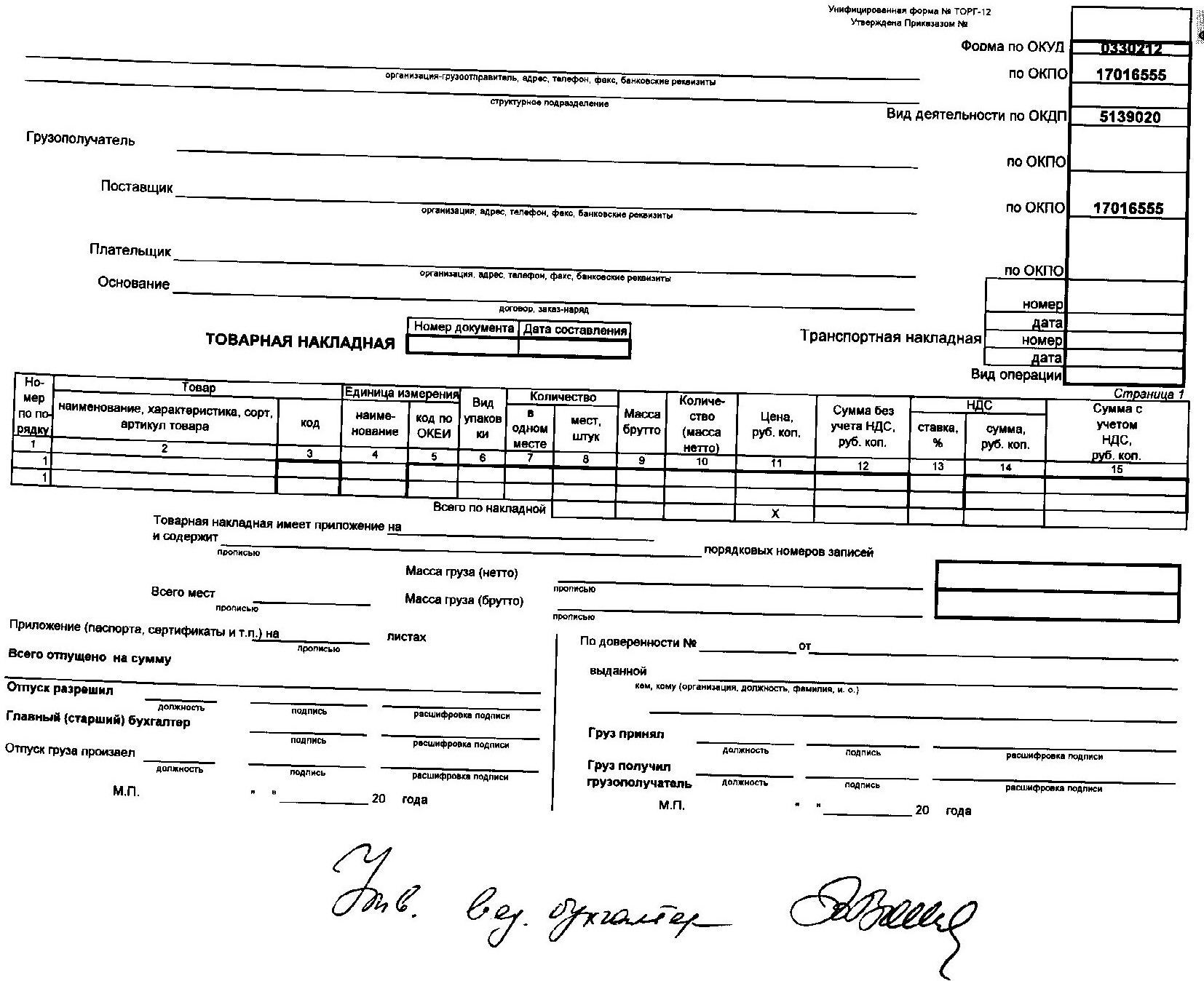 Настоящим Стороны подтверждают согласование формы товарной накладной в данной редакции. Приложение № 5к документации о закупкеСВЕДЕНИЯ О ПЛАНИРУЕМЫХ К ПРИВЛЕЧЕНИЮ СУБПОДРЯДНЫХ ОРГАНИЗАЦИЯХ(отдельный лист по каждому субподрядчику)Наименование организации, фирмы:____________________________________________________________________________Приложения:- копии документов, подтверждающих согласие субподрядных организаций (договор о намерениях, предварительное соглашение и др.) осуществить поставку передаваемого объема поставки Товара по предмету Запроса предложений.Представитель, имеющий полномочия подписать Заявку на участие в Запроса предложений от имени _____________________________________                                                                    (наименование претендента)__________________________________________________________________       Печать			(должность, подпись, ФИО)"____" _________ 201__ г.№ п/пНаименование п/пСодержание1.Предмет Запроса предложений.Запрос предложений № ЗП-НКПГОРЬК-18-0027 по предмету закупки "Поставка дизельного топлива для нужд контейнерного терминала Костариха филиала ПАО «ТрансКонтейнер» на Горьковской железной дороге"2.Организатор Запроса предложений, адрес, контактные лица и представители ЗаказчикаОрганизатором является ПАО «ТрансКонтейнер». Функции Организатора выполняет:Постоянная рабочая группа Конкурсной комиссии филиала ПАО «ТрансКонтейнер» на Горьковской железной дорогеАдрес: Российская Федерация, 603116, г. Нижний Новгород, Московское шоссе,17 АКонтактное(ые) лицо(а) Заказчика: Савон Александр Александрович, тел. +7(495)7881717(4050), электронный адрес savonaa@trcont.ru.3.Дата опубликования извещения о проведении Запроса предложений«21» декабря 2018 года4.Средства массовой информации (СМИ), используемые в целях информационного обеспечения проведения процедуры Запроса предложенийИзвещение о проведении Запроса предложений, изменения к извещению, настоящая документация о закупке (приглашение к участию в Запросе предложений), протоколы, оформляемые в ходе проведения Запроса предложений, вносимые в них изменения и дополнения и иные сведения, обязательность публикации которых предусмотрена  Положением о закупках и законодательством Российской Федерации публикуется (размещается) в информационно-телекоммуникационной сети «Интернет» на сайте ПАО «ТрансКонтейнер» (www.trcont.com) и, в предусмотренных законодательством Российской Федерации случаях, на официальном сайте единой информационной системы в сфере закупок в информационно-телекоммуникационной сети «Интернет» (www.zakupki.gov.ru) (далее – Официальный сайт).В случае возникновения технических и иных неполадок при работе Официального сайта, блокирующих доступ к Официальному сайту в течение более чем одного рабочего дня, информация, подлежащая размещению на Официальном сайте, размещается на сайте ПАО «ТрансКонтейнер» с последующим размещением такой информации на Официальном сайте в течение одного рабочего дня со дня устранения технических или иных неполадок, блокирующих доступ к Официальному сайту, и считается размещенной в установленном порядке.5.Начальная (максимальная) цена договора/ цена лотаНачальная (максимальная) цена договора составляет 800000 (восемьсот тысяч) рублей 00 копеек с учетом всех налогов (кроме НДС). с учетом всех налогов (кроме НДС). Сумма НДС и условия начисления определяются в соответствии с законодательством Российской Федерации.  Единичная расценка на Товар учитывает стоимость всех расходов Поставщика, в т.ч. стоимость поставляемого Товара, транспортных расходов по доставке Товара Покупателю и его разгрузке, расходов на слив, страхование, оформление сопроводительных документов, уплату  таможенных пошлин, налогов (кроме НДС), сборов и других обязательных платежей.6.Место, дата начала и окончания подачи Заявок Заявки принимаются ежедневно по рабочим дням с 09 часов 30 минут до 12 часов 00 минут и с 13 часов 00 минут до 17 часов 00 минут (в пятницу и предпраздничные дни до 16 часов 00 минут) местного времени с даты, указанной в пункте 3 Информационной карты и до «16» января 2019 г. 14 час. 00 мин. по адресу, указанному в пункте 2 настоящей Информационной карты.7.Срок действия Заявки	Заявка должна действовать не менее 90 календарных дней с даты окончания срока подачи Заявок (пункт 6 Информационной карты).8. Оценка и сопоставление ЗаявокОценка и сопоставление Заявок состоится 
«17» января 2019 г. 14 час. 00 мин. местного времени по адресу, указанному в пункте 2 Информационной карты.9.Конкурсная комиссияРешение об итогах Запроса предложений принимается Конкурсной комиссией  филиала ПАО «ТрансКонтейнер» на Горьковской железной дорогеАдрес: Российская Федерация, 603116, г. Нижний Новгород, Московское шоссе,17 А10.Подведение итоговПодведение итогов состоится не позднее «18» января 2019 г. 14 час. 00 мин. местного времени по адресу, указанному в пункте 9 Информационной карты.11.Условия оплаты за товар, выполнение работ, оказание услугОплата каждой партии Товара производится путем перечисления денежных средств на расчетный счет Поставщика в течение 30 (тридцати) дней после получения Товара, подписания товарной накладной (ТОРГ-12) или универсального передаточного документа (УПД) на партию Товара, на основании счета-фактуры и счета на оплату 12.Количество лотов один лот13.Срок и место поставки товара, выполнения  работ, оказания услугСрок поставки товара, выполнения работ, оказания услуг и т.д.: с даты подписания договора до 28 февраля 2019 года включительноМесто поставки товара, выполнения работ, оказания услуг и т.д.: г. Нижний Новгород, ул. Актюбинская, д. 17 М14.Состав и количество (объем) товара, работ, услуг15.Официальный язык Русский язык16.Валюта Запроса предложений Рубли РФ17.Требования, предъявляемые к претендентам и Заявке на участие в Запросе предложений Помимо указанных в пунктах 2.1 и 2.2 настоящей документации требований к претенденту, участнику предъявляются следующие требования:деятельность претендента, участника не должна быть приостановлена в порядке, предусмотренном Кодексом Российской Федерации об административных правонарушениях, на день подачи Заявки;отсутствие за последние три года просроченной задолженности перед ПАО «ТрансКонтейнер», фактов невыполнения обязательств перед ПАО «ТрансКонтейнер» и причинения вреда имуществу ПАО «ТрансКонтейнер»;наличие у претендента действующих договоров, соглашений на поставку дизельного топлива с производителями (поставщиками) дизельного топлива;наличие у претендента в собственности, владении или ином праве специализированных транспортных средств, задействованных в поставках топлива, с емкостью для перевозки топлива в количестве не менее 1 единицы;наличие у претендента допусков на перевозку опасных грузов на автотранспортные средства и  обученных водителей на перевозку опасных грузов, планируемых к привлечению для перевозки и слива дизельного топлива.Претендент, помимо документов, указанных в пункте 2.3 настоящей документации о закупке, в составе Заявки должен предоставить следующие документы:в случае если претендент/участник не является плательщиком НДС, документ, подтверждающий право претендента на освобождение от уплаты НДС, с указанием положения Налогового кодекса Российской Федерации, являющегося основанием для освобождения;в подтверждение соответствия требованию, установленному частью «а» пункта 2.1 документации о закупке, претендент осуществляет проверку информации о наличии/отсутствии у претендента задолженности по уплате налогов, сборов и о представленной претендентом налоговой отчетности, на официальном сайте Федеральной налоговой службы Российской Федерации (https://service.nalog.ru/zd.do). В случае наличия информации о неисполненной обязанности перед Федеральной налоговой службой Российской Федерации, претендент обязан в составе заявки представить документы, подтверждающие исполнение обязанностей (заверенные банком копии платежных поручений, акты сверки с отметкой налогового органа и т.п.). Организатором на день рассмотрения Заявок проверяется информация о наличии/отсутствии задолженности и о предоставленной претендентом налоговой отчетности на официальном сайте Федеральной налоговой службы Российской Федерации (вкладка «сведения о юридических лицах, имеющих задолженность по уплате налогов и/или не представляющих налоговую отчетность более года» (https://service.nalog.ru/zd.do);в подтверждение соответствия требованиям, установленным частью  «а» и «г» пункта 2.1 документации о закупке, и отсутствия административных производств, в том числе о неприостановлении деятельности претендента в административном порядке и/или задолженности, претендент осуществляет проверку информации о наличии/отсутствии исполнительных производств претендента на официальном сайте Федеральной службы судебных приставов Российской Федерации (http://fssprus.ru/iss/ip), а также информации в едином Федеральном реестре сведений о фактах деятельности юридических лиц http://www.fedresurs.ru/companies/IsSearching. В случае наличия на официальном сайте Федеральной службы судебных приставов Российской Федерации информации о наличии в отношении претендента исполнительных производств, претендент обязан в составе Заявки представить документы, подтверждающие исполнение обязанностей по таким исполнительным производствам (заверенные банком копии платежных поручений, заверенные претендентом постановления о прекращении исполнительного производства и т.п.). Организатором на день рассмотрения Заявок проверяется информация о наличии исполнительных производств и/или неприостановлении деятельности на официальном сайте Федеральной службы судебных приставов Российской Федерации (вкладка «банк данных исполнительных производств») и едином Федеральном реестре сведений о фактах деятельности юридических лиц (вкладка «реестры»);годовая бухгалтерская (финансовая) отчетность, а именно: бухгалтерские балансы и отчеты о финансовых результатах за один последний завершенный отчетный период (финансовый год). При отсутствии годовой бухгалтерской (финансовой) отчетности пояснительное письмо от претендента с указанием причины ее отсутствия. Предоставляется копия документа от каждого юридического лица и лица выступающего на стороне одного претендента;копии документов, подтверждающих соответствие товара, требованиям, установленным законодательством Российской Федерации и настоящей документации о закупке (паспорт качества, декларация соответствия);;копии договоров, указанных в документе по форме приложения № 4 к документации о закупке о наличии опыта поставки товаров, оказания услуг;;документ по форме приложения № 4 к документации о закупке о наличии опыта поставки товара, выполнения работ, оказания услуг, за период 20017-2018 г. в соответствии с требованием подпункта 1.3. части 1 пункта 17 Информационной карты;действующие договоры, соглашения с производителями (поставщиками) дизельного топлива  (копии заверенные претендентом) на поставку дизельного топлива, в соответствии с требованием подпункта 1.3. части 1 пункта 17 Информационной карты;;документы подтверждающие право собственности/или иное право на автотранспорт для перевозки опасных грузов соответствующего класса;;копии документов, заверенные претендентом свидетельства ДОПОГ на автотранспорт и свидетельства о допуске водителя к перевозке опасных грузов.;Документы, перечисленные в подпунктах 2.6., 2.7., 2.8. части 2 настоящего пункта не являются обязательными, представленная информация будет использована при проведении оценки заявки претендента по критерию «Опыт участника»..18.Особенности предоставления документов иностранными участникамиНе предусмотрены 19.Критерии оценки Заявок на участие в Запросе предложений20.Особенности заключения договораПобедитель не вправе направить Заказчику предложения по внесению изменений в договор.21.Привлечение субподрядчиков, соисполнителейДопускается22.Обеспечение исполнения договораНе предусмотрено23.Обеспечение заявкиНе предусмотрено24.Срок заключения договораНе ранее чем через 10 дней и не позднее чем 20 дней со дня принятия Конкурсной комиссией решения о заключении договора (опубликования протокола подведения итогов Конкурсной комиссии в соответствии с пунктом 4 Информационной карты), за исключением случаев, когда в соответствии с законодательством Российской Федерации для заключения договора необходимо его одобрение органом управления Заказчика, а также случаев, когда действия (бездействие) Заказчика при осуществлении закупки обжалуются в антимонопольном органе либо в судебном порядке. В указанных случаях срок заключения договора начинает исчисляться со дня одобрения заключения договора органом управления Общества, согласования с государственными или иными органами, учреждениями, вступления в силу решения антимонопольного органа или судебного акта, предусматривающего заключение договора.№ п/пНаименование товараГОСТ, Экологический классЦена за единицу товара в руб., без учета НДССрок гарантии качества ТовараСрок поставки товара1234561Дизельное топливо зимнее___ (__________) месяцев с даты подписания Сторонами товарной накладной ТОРГ-12 или универсального передаточного документа УПДв течение __  (_____-) рабочих дней с даты получения заявкиПокупатель:   Публичное акционерное общество «Центр по перевозке грузов в контейнерах «ТрансКонтейнер» (ПАО «ТрансКонтейнер»)ИНН 7708591995      КПП 997650001Адрес (место нахождения): 125047, г. Москва, Оружейный пер., д. 19Плательщик: Филиал ПАО «ТрансКонтейнер» на Горьковской железной дорогеКПП (филиала) 525743001Адрес филиала: 603116, г. Н.Новгород,  Московское  шоссе,17АТел. /831/248-42-53, факс: 275-46-50Р\с 40702810600240014351в филиале ПАО Банка ВТБ в г. Нижнем НовгородеК\с 30101810200000000837БИК 042202837Поставщик: _____________________Адрес (место нахождения): __________Почтовый адрес: _______ОГРН _________ИНН _______КПП __________ОКПО __________ОКВЭД __________р/счет ____________в ____________к/счет ___________БИК ____________тел.____________ факс ____________Email:_______________.От Покупателя:Директор  филиала ПАО «ТрансКонтейнер» на Горьковской железной дороге_____________  А.Г. Каринский  М.П.                                   От Поставщика:___________________________ __________М.П.№ п/пАссортимент ТовараКол-воЕд. измер.Цена за ед., руб. с НДС 18%Стоимость, руб. с НДС 18%12Покупатель:________    ______________(подпись)        м.п.          (Ф.И.О.)                                     Поставщик:________    ______________(подпись)        м.п.          (Ф.И.О.)                                     От Покупателя:Директор  филиала ПАО «ТрансКонтейнер» на Горьковской железной дороге_____________  А.Г. Каринский   М.П.                                  От Поставщика:_______________________ ___________М.П.От Покупателя:Директор  филиала ПАО «ТрансКонтейнер» на Горьковской железной дороге_____________ А.Г. КаринскийМ.П.                                     От Поставщика:_________________________ ___________М.П.Основные сведенияГоловная фирмаФилиалы и дочерние предприятияФилиалы и дочерние предприятияИННОГРН/ОГРНИПАдресАдрес места нахожденияТелефон/факсОтветственное лицоФорма (ООО, ЗАО и т.д.)Уставный капиталСфера деятельностиРуководитель:Дата:Печать/подпись (субподрядчика)Печать/подпись (субподрядчика)Передаваемые объемы поставки Товара по предмету Запроса предложенийПередаваемые объемы поставки Товара по предмету Запроса предложенийПередаваемые объемы поставки Товара по предмету Запроса предложенийПередаваемые объемы поставки Товара по предмету Запроса предложенийВ физических единицахВ физических единицахВ физических единицахВ % к общему объему поставки Товара по предмету Запроса предложенийВ % к общему объему поставки Товара по предмету Запроса предложенийВ % к общему объему поставки Товара по предмету Запроса предложенийИтого % передаваемых субподрядчику объёмов поставки Товара к общему объёму поставки Товара по предмету Запроса предложенийИтого % передаваемых субподрядчику объёмов поставки Товара к общему объёму поставки Товара по предмету Запроса предложенийИтого % передаваемых субподрядчику объёмов поставки Товара к общему объёму поставки Товара по предмету Запроса предложенийКоличество персонала, привлекаемого субподрядчиком к исполнению договора:Количество персонала, привлекаемого субподрядчиком к исполнению договора:Количество персонала, привлекаемого субподрядчиком к исполнению договора: